Смена лагеря 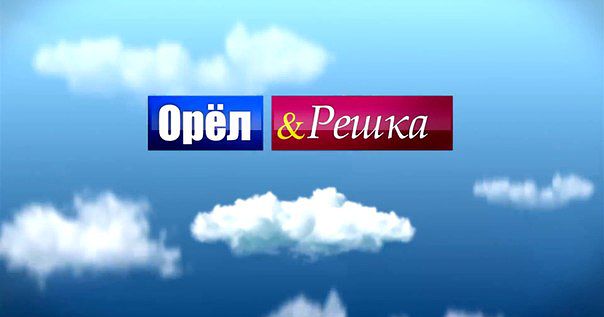 раскрывает подробности!Почти 40 ребят изъявили желание посещать лагерь на базе ЦВР «Юность». Было сформировано два отряда: 1 отряд – «Веселые ребята», 2 отряд – «Апельсинки». Ребят ожидало ежедневное увлекательное путешествие по разным городам России.В первый день прошел экскурс в историю России с древнейших времен до наших дней, мероприятие под названием «Я и ты – мы из России». Воспитатель 1 отряда Редькина Н.В. совместно с руководителем ансамбля песни и танца «Славница» Осинцевой А.В. познакомили ребят с обычаями русского народа, солисты ансамбля пели обрядовые песни, продемонстрировали русские народные костюмы, а так же ребята играли в русские народные игры.Во второй день ребята путешествовали по «Золотому кольцу» России. Воспитатель 1 отряда Куракина Е.Н. познакомила ребят с древними городами, их достоинствами, а так же у них была возможность поиграть в игры, которые особенно любит население этих городов.На третий день лагеря ребят ожидала геополитическая викторина «Крымский ветер» с демонстрацией костюмов крымских татар, подготовленная воспитателем 2 отряда Косовой С.В. Крым традиционно считается регионом, благоприятным для ветроэнергетики, поэтому каждый участник мероприятия изготовил методом оригами макет ветровой мельницы. На четвертый день воспитателем 2 отряда Коневым А.В. для ребят был организован «День творчества», в течение всего мероприятия ребята смогли в очередной раз поразить своими талантами своих сверстников и педагогов. Участники смены сочиняли смешные стихотворения, рисовали несуществующих животных, смогли поработать модельерами, изготовив наряд для девочек своего отряда, а так же была возможность представить девиз своего отряда необычно и интересно. Со всеми заданиями ребята справились отлично.Пятый день был заключительным днем работы лагеря. Педагогами был организован итоговый концерт. На нем были показаны результаты работы на кружках во время работы лагеря. Под руководством педагога дополнительного образования Глебовой Е.Г дети изготовили панно «Летняя поляна», на кружке «Мультирум» под руководством педагога дополнительного образования Зайцевой А.И. ребятами был подготовлен короткометражный мультфильм «Мы – друзья!». А так же девочки двух отрядов под руководством педагога дополнительного образования Грек Н.А, подготовили два замечательных танцевальных номера: «Здесь стоять опасно!» и «Африканский». Номера сопровождались костюмами в тематику танца. А так же ребята занимались на таких кружках как «Самооборона», под руководством педагога дополнительного образования Тимаева С.Н.; футбол, под руководством педагога дополнительного образования Лагунова В.В.На заключительном концерте ребятам было сказано напутственное слово начальником лагеря Гусейновой И.С., вручены сертификаты участника смены лагеря «Орел и решка».По итогам проведенного анкетирования среди ребят, все остались довольны работой воспитателей и работы лагеря в целом, большая часть ребят изъявили желание снова прийти к нам в лагерь.Ребята! Мы вас ждем!